DOCUMENT HISTORYTABLE OF CONTENTS1.	INTRODUCTION	12.	sample test plan checklist	1INTRODUCTIONThis checklist is intended to be used by reviewers to verify the completeness of a project’s Master Test Plan. These questions cover a wide range of information that might be present in a Master Test Plan. As such, not every question may be relevant to the verification of a project’s specific Master Test Plan and the lack of an answer to any question may not constitute a defect in the Plan. sample test plan checklist[The checklist items marked with an “*” are recommended questions or subject categories that should be clearly addressed in a Master Test Plan.]DOCUMENT APPROVAL HISTORYDOCUMENT APPROVAL HISTORYPrepared ByReviewed ByApproved By<<The person designated to review the contents of the test plan for completeness (e.g., Test Lead, Test Manager) is responsible for approving the checklist. Insert name(s) here and have them sign. >>DOCUMENT REVISION HISTORYDOCUMENT REVISION HISTORYDOCUMENT REVISION HISTORYDOCUMENT REVISION HISTORYDateDocument VersionRevision DescriptionAuthor02/06/20151.0Initial VersionJ. FongItem #questionresponsecomment / AREA TO ADDRESSDocument FormatDocument FormatDocument FormatDocument Format1Does the document contain the following topics?Test Plan Identifier *Introduction or Overview *Test Items *Features To Be Tested or Retested *Features Not To Be Tested *Test Approach/Strategy *Pass/Fail Criteria *Suspension and Resumption Criteria * Test Deliverables *Testing Tasks *Environmental Needs *Roles and Responsibilities *Schedule *Staffing and Training Needs *Defect Reporting *Metrics and Reporting *Risks and Contingencies *Approvals * Yes   No   N/A2Has the test plan been reviewed, approved, and signed-off?* Yes   No   N/AIntroduction/OverviewIntroduction/OverviewIntroduction/OverviewIntroduction/Overview1Does the Introduction or Overview include the objectives of the testing effort? *  Yes   No   N/A2Does the Introduction or Overview include or reference the background of the project? *  Yes   No   N/A3Does the Introduction or Overview have a glossary?  Yes   No   N/A4Does the Introduction or Overview include the scope of the testing effort? * Yes   No   N/A5Are the project test dependencies, assumptions, and constraints identified? * Yes   No   N/A6Do the dependencies, assumptions, and constraints match the overall project plans?  Yes   No   N/A7Does the test plan describe the mechanism for test stakeholder communication during the project? * Yes   No   N/A8Does the test plan have a unique test identifier to keep track of the most current document version? *  Yes   No   N/ATest Items Test Items Test Items Test Items 1Are all functions, user screens, and navigation to be tested identified? * Yes   No   N/A2Are references to other documents (e.g., requirements) including their version level documented in the test plan (e.g., hyperlink)?* Yes   No   N/A3Are Business Processes to be tested identified? * Yes   No   N/A4Are System Interfaces to be tested identified?* Yes   No   N/A5Are all test items appropriate? Yes   No   N/AFeatures To Be Tested or RetestedFeatures To Be Tested or RetestedFeatures To Be Tested or RetestedFeatures To Be Tested or Retested1Are the features to be tested or retested identified (e.g., reporting, data conversion, and end-to-end process)? * Yes   No   N/AFeatures Not To Be TestedFeatures Not To Be TestedFeatures Not To Be TestedFeatures Not To Be Tested1Are reasons given for not testing these features? * Yes   No   N/A2Are the reasons for "features not to be tested" valid? Yes   No   N/ATest Approach/Strategy Test Approach/Strategy Test Approach/Strategy Test Approach/Strategy 1Is the test approach explained? * Yes   No   N/A2Are the entry criteria for each test phase documented? *  Yes   No   N/A3Are the exit criteria for each test phase documented? * Yes   No   N/A4Is the test verification approach explained (e.g., code reviews, review sessions)? * Yes   No   N/A5Are the build sequences for the product to be tested identified? Yes   No   N/A6Are the levels of testing to be done identified (e.g., unit, module, object, integration, usability, system)? * Yes   No   N/A7Are the different types of system level tests identified (e.g., Ad-Hoc, Functional, Algorithmic, Database, Recovery, Security, Safety)? Yes   No   N/A8Are tests planned to address every requirement including non-functional requirements? * Yes   No   N/A9Are test automation plans identified? * Yes   No   N/A10Are performance tests planned and identified?* Yes   No   N/A11For each interface, is an interface test identified? * Yes   No   N/A12Are regression tests planned throughout the test phase? * Yes   No   N/A13For each test level, are appropriate tools identified (e.g.,, static analyzer, debugger, capture/playback, simulators, terminals, storage)? * Yes   No   N/A14Are reliability tests planned? * Yes   No   N/A15Are load and stress tests planned? * Yes   No   N/A16Is operational testing planned? * Yes   No   N/A17Is there a plan to validate documentation? *   Yes   No   N/A18Is there an installation test planned? * Yes   No   N/A19Is there a plan to test upward or downward compatibility? * Yes   No   N/A20Does the plan discuss use of external testing services, customers, contractors, or third party testers? *   Yes   No   N/A21Is the test approach suitable? Yes   No   N/APass/Fail CriteriaPass/Fail CriteriaPass/Fail CriteriaPass/Fail Criteria1Does the plan discuss how the pass/fail criteria for tests will be determined? * Yes   No   N/A2Does the plan discuss how expected results will be determined? Yes   No   N/A3Does the plan discuss how disputes will be arbitrated? * Yes   No   N/A4Are the criteria reasonable? Yes   No   N/ASuspension And Resumption CriteriaSuspension And Resumption CriteriaSuspension And Resumption CriteriaSuspension And Resumption Criteria1Does the plan discuss under what conditions testing will be suspended? * Yes   No   N/A2Does the plan discuss under what conditions testing will be resumed? * Yes   No   N/A3Does the plan identify the resource(s) that is (are) authorized to suspend testing efforts? * Yes   No   N/A4Does the plan identify the resource(s) that is (are) authorized to resume test activities resulting from the suspension of testing? * Yes   No   N/A5Does the plan identify exit criteria for each test phase (i.e., release to customer, release to beta sites, and release from development to test)? * Yes   No   N/A6Are the suspension criteria and the resumption criteria reasonable? Yes   No   N/ATest DeliverablesTest DeliverablesTest DeliverablesTest Deliverables1Does the plan identify all deliverable items (e.g., test design, test procedures, test reports)? * Yes   No   N/A2Are dates assigned to the test deliverables? * Yes   No   N/A3Is a responsible individual assigned for each test deliverable? * Yes   No   N/ATesting TasksTesting TasksTesting TasksTesting Tasks1Are all testing tasks identified (i.e., test planning, test case design, test procedure (script) design, test reporting, test result analysis, test reviews, trend analysis)? * Yes   No   N/A2Are individuals responsible for the testing tasks identified and available? * Yes   No   N/A3Is entrance and exit criteria described for each test cycle? * Yes   No   N/AEnvironmental NeedsEnvironmental NeedsEnvironmental NeedsEnvironmental Needs1Is all hardware required to conduct testing identified in the plan (e.g., terminals, servers, networks, communication devices, printers, peripheral devices, emulators)? * Yes   No   N/A2Is hardware scheduled to be set up and debugged prior to the needed dates?  Yes   No   N/A3Is all software needed to conduct testing identified in the plan (i.e., applications, operating systems, communication software, support software, simulators)? * Yes   No   N/A4Are any security devices needed to conduct testing identified? * Yes   No   N/A5Are all publications and standards necessary to conduct testing identified? * Yes   No   N/A6Has the support group been identified and available to maintain the test environment and tools (e.g., server, network, database, application, desktop, data conversion hardware)? * Yes   No   N/A7Has configuration and release management and support been considered in the test plan? * Yes   No   N/A8Has support for an incident tracking tool been identified? * Yes   No   N/A9Is the required environment available and reasonable (e.g., unit test, system test, integration test, performance test, user acceptance test, training)?  Yes   No   N/A10Is the source of required test data identified?* Yes   No   N/A11Are test environments planned? * Yes   No   N/A12Is the test lab or test facility identified? *   Yes   No   N/A13Is the required test data available and reasonable to begin testing (e.g., masked data, validated data, adequate number of test data for test execution, adequate volume of test data to ensure test coverage)? Yes   No   N/ARoles And ResponsibilitiesRoles And ResponsibilitiesRoles And ResponsibilitiesRoles And Responsibilities1Have test stakeholder roles, responsibilities, and communication plans been clearly documented in the test plan? Yes   No   N/A2Are the responsibilities of the development group identified during the test phase? * Yes   No   N/A3Are the responsibilities of the test group identified during all project phases? * Yes   No   N/A4Are the responsibilities for configuration management identified? * Yes   No   N/A5Is the responsibility for staffing identified? * Yes   No   N/A6Is the responsibility for training, installation, and customer support identified? * Yes   No   N/A7Is the approval authority for each test level identified? * Yes   No   N/A8If new tools are to be procured, is a selection and implementation plan identified?  Yes   No   N/AScheduleScheduleScheduleSchedule1Has the test schedule been developed using industry standards or prior performance? Yes   No   N/A2Is there a plan to determine when testing is complete? * Yes   No   N/A3Are development code baselines controlled separately from the baseline under test? * Yes   No   N/A4Is the test schedule consistent with the project plan? *   Yes   No   N/A5Has the test schedule been reviewed and resource loaded to account for the test effort? * Yes   No   N/A6Has the test schedule been approved and baselined? * Yes   No   N/AStaffing and Training NeedsStaffing and Training NeedsStaffing and Training NeedsStaffing and Training Needs1For each test level, are the human resources and skills required for the project clearly identified? * Yes   No   N/A2Has training been identified to provide staff with the necessary testing skills (e.g.,, testing methodology, product technology, testing tools, inspections)? * Yes   No   N/A3Has a test artifact repository been identified in the plan? * Yes   No   N/ADefect Reporting Defect Reporting Defect Reporting Defect Reporting 1Does the plan discuss how defects will be reported and tracked before and after product release? * Yes   No   N/A2Does the plan discuss a mechanism to resolve disputes that may arise over defects?* Yes   No   N/A3Are adequate resources planned to repair defects? Yes   No   N/A4Is defect fix verification planned? Yes   No   N/A5Are periodic regression tests planned? Yes   No   N/A6Does the plan discuss how defects will be opened and closed? * Yes   No   N/A7Does the plan describe defect classification and status (e.g., open, closed, deferred) for trend analysis purposes? * Yes   No   N/AMetrics and Reporting Metrics and Reporting Metrics and Reporting Metrics and Reporting 1Does the plan describe the project’s process for test monitoring and reporting activities?* Yes   No   N/A2Does the plan identify the specific metrics for monitoring the project’s test progress? * Yes   No   N/A3Do the metrics align with the project’s test approach, goals, and objectives? * Yes   No   N/A4Are the metrics quantifiable to determine whether the project’s test approach, goals, and objectives were achieved? * Yes   No   N/ARisks And ContingenciesRisks And ContingenciesRisks And ContingenciesRisks And Contingencies1Is time allocated to re-test defect fixes made to the code? *   Yes   No   N/A2Are contingency plans included? * Yes   No   N/A3Have the required resources for deliverable approval and sign-off been identified? * Yes   No   N/A4Have the project test risks been identified? * Yes   No   N/A5Has a contingency/mitigation strategy been identified to address each project’s test risk?* Yes   No   N/A6Have the software testing risks been identified? * Yes   No   N/A7Has a contingency/mitigation strategy been identified to address each software test risk?* Yes   No   N/A8Have the product’s test risk been identified (i.e., quality)? * Yes   No   N/A9Has a contingency/mitigation strategy been identified to address each product’s test risk (i.e., quality)? * Yes   No   N/A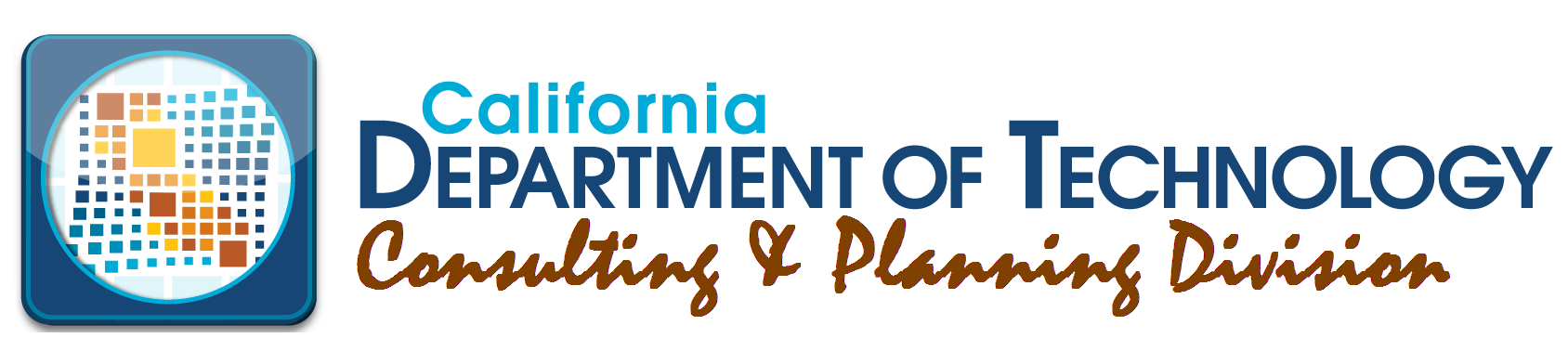 